პროექტი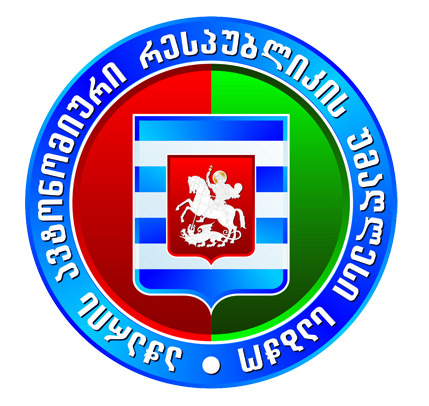            აჭარის  ავტონომიური  რესპუბლიკის  უმაღლესი  საბჭოს ჯანმრთელობის  დაცვისა  და  სოციალურ საკითხთა  კომიტეტის  2022 წლის  10  თებერვლის  სხდომის	12:00 სთ.                                              დ ღ ი  ს     წ  ე  ს  რ  ი  გ  ი1. აჭარის  ავტონომიური  რესპუბლიკის  ჯანმრთელობისა  და  სოციალური  დაცვის მინისტრის ინფორმაცია, ეპიდემიოლოგიური სიტუაციისა და კორონა ვირუსის საწინააღმდეგო  ვაქცინაციის  პროცესის  მიმდინარეობის  შესახებ.               მომხსენებელი:  ნინო  ნიჟარაძე -  ჯანმრთელობისა და                                            სოციალური დაცვის მინისტრი